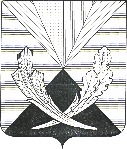 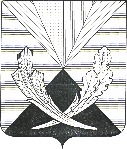 О распределении обязанностей между главой муниципального района и заместителями главы муниципального района Челно-Вершинский Самарской областиВ соответствии с Уставом муниципального района Челно-Вершинский Самарской области, структурой Администрации муниципального района Челно-Вершинский Самарской области, в целях организации эффективной работы Администрации района и оперативного решения вопросов местного значения, обеспечения контроля за исполнением принимаемых решений, а также определения круга должностных обязанностей заместителей главы района, администрация муниципального района Челно-ВершинскийПОСТАНОВЛЯЕТ:Утвердить распределение обязанностей между главой муниципального района и заместителями главы муниципального района Челно-Вершинский Самарской области в новой редакции (приложение).Признать утратившим силу постановление администрации района «О распределении обязанностей между главой муниципального района и заместителями главы муниципального района Челно-Вершинский Самарской области» от 27.07.2018 г. №400Опубликовать настоящее постановление в газете «Официальный вестник»       Глава района                                                                            В.А.Князькин                                           Приложение к постановлению администрации муниципального района Челно-Вершинский Самарской области от 04.05.2021 г. № 233Распределение обязанностей между главой муниципального района и заместителями главы муниципального районаЧелно-Вершинский Самарской области.Глава муниципального района является высшим выборным должностным лицом муниципального района и наделен Уставом муниципального района Челно-Вершинский Самарской области (далее - Устав района) собственными полномочиями по решению вопросов местного значения.Глава муниципального района, реализуя собственные полномочия по решению вопросов местного значения:представляет муниципальный район в отношениях с органами местного самоуправления других муниципальных образований, органами государственной власти, гражданами и организациями, без доверенности действует от имени муниципального района;подписывает и обнародует в порядке, установленном настоящим Уставом, решения, принятые Собранием представителей муниципального района;издает в пределах своих полномочий правовые акты;вправе требовать созыва внеочередного заседания Собрания представителей муниципального района;обеспечивает осуществление органами местного самоуправления муниципального района полномочий по решению вопросов местного значения и отдельных государственных полномочий, переданных органам местного самоуправления муниципального района федеральными законами и законами Самарской области;представляет Собранию представителей муниципального района ежегодные отчеты о результатах своей деятельности, в том числе о решении вопросов, поставленных Собранием представителей муниципального района;Глава муниципального района осуществляет иные полномочия, отнесенные к полномочиям главы муниципального образования в соответствии с действующим федеральным законодательством, законодательством Самарской области, Уставом района, решениями Собрания представителей муниципального района, в том числе:определяет приоритеты социально-экономической политики на территории района;координирует и контролирует работу первого заместителя главы района, заместителей главы района, руководителей структурных подразделений, отнесенных решением Собрания представителей района «О структуре администрации муниципального района Челно-Вершинский» к подчиненности главы района;является начальником гражданской обороны района;рассматривает поступившие от граждан обращения, заявления, осуществляет прием граждан;в соответствии с положениями, утверждаемыми постановлениями администрации района является председателем ряда комиссий;обеспечивает реализацию решений Собрания представителей муниципального района в рамках полномочий администрации муниципального района;представляет на рассмотрение и утверждение Собрания представителей муниципального района проект бюджета муниципального района и годовой отчет об исполнении бюджета муниципального района, представляет на рассмотрение Собрания представителей муниципального района отчет об исполнении бюджета муниципального района за первый квартал, полугодие и девять месяцев текущего финансового года;представляет Собранию представителей муниципального района ежегодные отчеты о результатах деятельности администрации муниципального района, в том числе о решении вопросов, поставленных Собранием представителей муниципального района;представляет на рассмотрение Собрания представителей муниципального района проекты решений об установлении, изменении и отмене местных налогов и сборов, а также правовые акты, предусматривающие расходы, покрываемые за счет бюджета муниципального района;И) издает в пределах своих полномочий, установленных федеральными законами, законами Самарской области, настоящим Уставом, нормативными правовыми актами Собрания представителей муниципального района, постановления администрации муниципального района по вопросам местного значения и вопросам, связанным с осуществлением отдельных государственных полномочий, переданных органам местного самоуправления федеральными законами и законами Самарской области, а также распоряжения администрации муниципального района по вопросам организации работы администрации муниципального района;формирует администрацию муниципального района и руководит ее деятельностью;вносит в Собрание представителей муниципального района представления о создании, преобразовании и упразднении структурных подразделений администрации муниципального района, разрабатывает Положения о них;распределяет обязанности между должностными лицами администрации муниципального района, утверждает положения о структурных подразделениях и органах администрации муниципального района, не являющихся юридическими лицами;осуществляет права и обязанности работодателя в отношении муниципальных служащих и иных работников администрации муниципального района (за исключением случаев, предусмотренных пунктом 1 статьи 45 Устава района), в том числе назначает на должность и освобождает от должности первого заместителя главы муниципального района, заместителей главы муниципального района, руководителей органов администрации муниципального района, иных муниципальных служащих администрации муниципального района, в установленном законодательством порядке принимает на работу и увольняет работников администрации муниципального района, заключает и расторгает трудовые договоры (контракты), решает вопросы, связанные с прохождением муниципальной службы в администрации муниципального района, принимает решения о поощрении муниципальных служащих и других работников, работающих в администрации муниципального района, и применении к ним мер дисциплинарного взыскания, обеспечивает проведение аттестации, профессиональной переподготовки и повышения квалификации муниципальных служащих, работающих в администрации муниципального района;в соответствии с решением Собрания представителей муниципального района о бюджете муниципального района на соответствующий финансовый год принимает решения о предоставлении бюджетных кредитов поселениям, входящим в состав муниципального района, субсидий юридическим лицам, а также бюджетных инвестиций юридическим лицам, не являющимся государственными (муниципальными) учреждениями, за счет бюджета муниципального района;вправе образовывать совещательные коллегиальные органы;обеспечивает взаимодействие администрации муниципального района с органами государственной власти и органами местного самоуправления муниципального района в соответствии с действующим законодательством;организует проверку соответствия законодательству деятельности структурных подразделений администрации муниципального района, заслушивает отчеты их руководителей;вносит на рассмотрение Собрания представителей муниципального района проекты решений Собрания представителей муниципального района, устанавливающих правила, обязательные для исполнения на территории муниципального района;получает от предприятий, организаций и учреждений, расположенных на территории муниципального района, информацию, необходимую для решения вопросов, входящих в компетенцию администрации муниципального района;непосредственно координирует и контролирует работу структурных подразделений, отнесенных решением Собрания представителей района «О структуре администрации муниципального района Челно-Вершинский» к подчиненности главы района.Первый заместитель главы района назначается на должность распоряжением главы района. В случае временного отсутствия главы муниципального района, невозможности выполнения им своих обязанностей (отпуск, служебная командировка, болезнь и др.) выполняет обязанности по осуществлению полномочий главы муниципального района.Первый заместитель главы района обеспечивает реализацию:социальной политики в сфере семьи, материнства и детства, опеки и попечительства, физической культуры и спорта, социальной защиты населения, культуры и молодежной политики, образования и здравоохранения,в сфере строительного комплекса и жилищно-коммунальной сферы;в сфере профилактики терроризма и экстремизма, пожарной безопасности, мобилизационной подготовки и гражданской обороны.Первый заместитель главы района обеспечивает реализацию полномочий администрации района по решению следующих вопросов местного значения муниципального района:обеспечение условий для развития на территории муниципального района физической культуры, школьного спорта и массового спорта, организация проведения официальных физкультурно-оздоровительных и спортивных мероприятий муниципального района;организация и осуществление мероприятий по работе с детьми и молодежью;разработка и осуществление мер, направленных на укрепление межнационального и межконфессионального согласия, поддержку и развитие языков и культуры народов Российской Федерации, проживающих на территории муниципального района, реализацию прав национальных меньшинств, обеспечение социальной и культурной адаптации мигрантов, профилактику межнациональных (межэтнических) конфликтов;организация библиотечного обслуживания населения межпоселенческими библиотеками, комплектование и обеспечение сохранности их библиотечных фондов;создание условий для обеспечения поселений, входящих в состав муниципального района, услугами по организации досуга и услугами организаций культуры;создание условий для развития местного традиционного народного художественного творчества в поселениях, входящих в состав муниципального района;сохранение, использование и популяризация объектов культурного наследия (памятников истории и культуры), находящихся в собственности муниципального района, охрана объектов культурного наследия (памятников истории и культуры) местного (муниципального) значения, расположенных на территории муниципального района;организация предоставления общедоступного и бесплатного дошкольного, начального общего, основного общего, среднего общего образования по основным общеобразовательным программам в муниципальных образовательных организациях (за исключением полномочий по финансовому обеспечению реализации основных общеобразовательных программ в соответствии с федеральными государственными образовательными стандартами), организация предоставления дополнительного образования детей в муниципальных образовательных организациях (за исключением дополнительного образования детей, финансовое обеспечение которого осуществляется органами государственной власти субъекта Российской Федерации), создание условий для осуществления присмотра и ухода за детьми, содержания детей в муниципальных образовательных организациях, а также осуществление в пределах своих полномочий мероприятий по обеспечению организации отдыха детей в каникулярное время, включая мероприятия по обеспечению безопасности их жизни и здоровья;участие в профилактике терроризма и экстремизма, а также в минимизации и (или) ликвидации последствий проявлений терроризма и экстремизма на территории муниципального района;участие в предупреждении и ликвидации последствий чрезвычайных ситуаций на территории муниципального района;создание условий для оказания медицинской помощи населению на территории муниципального района (за исключением территорий поселений, включенных в утвержденный Правительством Российской Федерации перечень территорий, население которых обеспечивается медицинской помощью в медицинских организациях, подведомственных федеральному органу исполнительной власти, осуществляющему функции по медико-санитарному обеспечению населения отдельных территорий) в соответствии с территориальной программой государственных гарантий бесплатного оказания гражданам медицинской помощи;организация и осуществление мероприятий по территориальной обороне и гражданской обороне, защите населения и территории муниципального района от чрезвычайных ситуаций природного и техногенного характера;создание, развитие и обеспечение охраны лечебно-оздоровительных местностей и курортов местного значения на территории муниципального района, а также осуществление муниципального контроля в области использования и охраны особо охраняемых природных территорий местного значения;осуществление мероприятий по обеспечению безопасности людей на водных объектах, охране их жизни и здоровья.оказание поддержки благотворительной деятельности и добровольчеству (волонтерству).организация в границах муниципального района электро- и газоснабжения поселений в пределах полномочий, установленных законодательством Российской Федерации;участие в организации деятельности по сбору (в том числе раздельному сбору), транспортированию, обработке, утилизации, обезвреживанию, захоронению твердых коммунальных отходов на территориях соответствующих муниципальных районов;утверждение схемы размещения рекламных конструкций, выдача разрешений на установку и эксплуатацию рекламных конструкций на территории муниципального района, аннулирование таких разрешений, выдача предписаний о демонтаже самовольно установленных рекламных конструкций на территории муниципального района, осуществляемые в соответствии с Федеральным законом от 13 марта 2006 года N 38-Ф3 "О рекламе" (далее - Федеральный закон "О рекламе");содержание на территории муниципального района межпоселенческих мест захоронения, организация ритуальных услуг;создание условий для обеспечения поселений, входящих в состав муниципального района услугами связи, общественного питания, торговли и бытового обслуживания.содействие развитию малого и среднего предпринимательства.          22) организация и осуществление мероприятий по мобилизационной подготовке муниципальных предприятий и учреждений, находящихся на территории муниципального района.Первый заместитель главы района обеспечивает реализацию переданных государственных полномочий в сфере охраны труда и по социальной поддержке населения.Первый заместитель главы района координирует и контролирует работу структурных подразделений, отнесенных решением Собрания представителей района «О структуре администрации муниципального района Челно-Вершинский» к подчиненности первого заместителя главы района.3.1 Заместитель главы района - руководитель управления финансами обеспечивает реализацию финансовой, бюджетной и налоговой политики в муниципальном районе, а также в сфере земельного контроля.Заместитель главы района - руководитель управления финансами обеспечивает реализацию полномочий администрации района по решению следующих вопросов местного значения муниципального района:составление и рассмотрение проекта бюджета муниципального района, утверждение и исполнение бюджета муниципального района, осуществление контроля за его исполнением, составление и утверждение отчета об исполнении бюджета муниципального района;установление, изменение и отмена местных налогов и сборов муниципального района;выравнивание уровня бюджетной обеспеченности поселений, входящих в состав муниципального района, за счет средств бюджета муниципального района;организация мероприятий межпоселенческого характера по охране окружающей среды.Заместитель главы района - руководитель управления финансами обеспечивает реализацию переданных государственных полномочий в сфере охраны окружающей среды;Заместитель главы района - руководитель управления финансами координирует и контролирует работу:-  структурных подразделений, отнесенных решением Собрания представителей района «О структуре администрации муниципального района Челно- Вершинский» к его подчиненности. - по осуществлению контроля в сфере закупок, предусмотренного пунктом 3 части 3 статьи 99 Федерального закона от 5 апреля 2013 № 44-ФЗ «О контрактной системе в сфере закупок товаров, работ, услуг для обеспечения государственных и муниципальных нужд», по осуществлению внутреннего муниципального финансового контроля и внутреннего муниципального финансового контроля в отношении закупок товаров, работ, услуг для обеспечения муниципальных нужд, предусмотренного статьей 262.2 Бюджетного Кодекса РФ, частью 8 статьи 99 Федерального закона от 5 апреля 2013 № 44-ФЗ «О контрактной системе в сфере закупок товаров, работ, услуг для обеспечения государственных и муниципальных нужд», по осуществлению внутреннего финансового аудита, предусмотренного п.5. статьи 160.2-1 и статьей 165 Бюджетного кодекса РФ, по осуществлению ведомственного контроля в сфере закупок, предусмотренного  статьей 100 Федерального закона от 5 апреля 2013 № 44-ФЗ «О контрактной системе в сфере закупок товаров, работ, услуг для обеспечения государственных и муниципальных нужд».- по осуществлению земельного контроля.4.1 Заместитель главы района по правовым вопросам обеспечивает реализацию жилищной политики, в сфере связи, транспортного обслуживания и дорожной деятельности, правового регулирования деятельности администрации района, связях с представительным органом муниципального района.4.2. Заместитель главы района по правовым вопросам обеспечивает реализацию полномочий администрации района по решению следующих вопросов местного значения муниципального района:дорожная деятельность в отношении автомобильных дорог местного значения вне границ населенных пунктов в границах муниципального района, осуществление муниципального контроля за сохранностью автомобильных дорог местного значения вне границ населенных пунктов в границах муниципального района, и обеспечение безопасности дорожного движения на них, а также осуществление иных полномочий в области использования автомобильных дорог и осуществления дорожной деятельности в соответствии с законодательством Российской Федерации;владение, пользование и распоряжение имуществом, находящимся в муниципальной собственности муниципального района;создание условий для предоставления транспортных услуг населению и организация транспортного обслуживания населения между поселениями в границах муниципального района;организация охраны общественного порядка на территории муниципального района муниципальной милицией;предоставление помещения для работы на обслуживаемом административном участке муниципального района сотруднику, замещающему должность участкового уполномоченного полиции;утверждение схем территориального планирования муниципального района, утверждение подготовленной на основе схемы территориального планирования муниципального района документации по планировке территории, ведение информационной системы обеспечения градостроительной деятельности, осуществляемой на территории муниципального района, резервирование и изъятие земельных участков в границах муниципального района для муниципальных нужд;присвоение адресов объектам адресации, изменение, аннулирование адресов, присвоение наименований элементам улично-дорожной сети (за исключением автомобильных дорог федерального значения, автомобильных дорог регионального или межмуниципального значения), наименований элементам планировочной структуры в границах межселенной территории муниципального района, изменение, аннулирование таких наименований, размещение информации в государственном адресном реестре;организация в соответствии с Федеральным законом от 24 июля 2007 года N221- ФЗ "О государственном кадастре недвижимости" выполнения комплексных кадастровых работ и утверждение карты-плана территории.осуществление в пределах, установленных водным законодательством Российской Федерации, полномочий собственника водных объектов, установление правил использования водных объектов общего пользования для личных и бытовых нужд, включая обеспечение свободного доступа граждан к водным объектам общего пользования и их береговым полосам;организация охраны общественного порядка на территории муниципального района муниципальной милициейформирование и содержание муниципального архива, включая хранение архивных фондов поселений;4.4. Заместитель главы района по правовым вопросам обеспечивает реализацию переданных государственных полномочий по созданию и организации деятельности административных комиссий муниципальных районов, по обеспечению жилыми помещениями отдельных категорий граждан, а также по постановке на учет и учету граждан, выехавших из районов Крайнего Севера и приравненных к ним местностей, по отлову и содержанию безнадзорных животных, в сфере архивного дела.4.5. Заместитель главы района по правовым вопросам обеспечивает координирует и контролирует работу структурных подразделений, отнесенных решением Собрания представителей района «О структуре администрации муниципального района Челно- Вершинский» к его подчиненности.5.1. Первый заместитель главы района, заместители главы района обязаны:выполнять поручения главы района;рассматривать поступившие от граждан обращения, заявления, осуществлять прием граждан;координировать работу служб, предприятий, организаций по направлениям своей деятельности;согласовывать (визировать) документы, подготовленные отраслевыми (функциональными) и территориальными органами администрации муниципального района, муниципальными учреждениями и предприятиями по вопросам, отнесенным к их ведению;оказывать информационно-методическую помощь сельским поселениям по направлениям своей деятельности;обеспечить работу комиссии, председателями (заместителями) в которых они являются.5.2. Первый заместитель главы района, заместители главы района взаимодействуют: с федеральными органами государственной власти, органами государственнойвласти субъектов Российской Федерации и органами местного самоуправления по направлениям своей деятельности;с предприятиями и организациями, советами директоров, предпринимателями и общественными объединениями по вопросам, входящим в их компетенцию;с хозяйствующими субъектами различных организационно-правовых форм, некоммерческими организациями по вопросам, отнесенным к их ведению.5..3. Первый заместитель главы района, заместители главы района имеют право: вносить на рассмотрение главы муниципального района предложения поформированию повестки заседания коллегии администрации муниципального района;давать обязательные для исполнения поручения руководителям отраслевых (функциональных) органов администрации муниципального района и сотрудникам;давать заключения по проектам нормативных правовых актов, программам, планам развития муниципального района;разрабатывать проекты правовых и нормативных правовых актов по вопросам, отнесенным к его компетенции, подписывать приказы в пределах своей компетенции;вносить предложения по совершенствованию структуры администрации муниципального района;запрашивать в отраслевых (функциональных) и территориальных органах администрации муниципального района необходимую для осуществления его полномочий информацию, документы и материалы;рассматривать направленные на имя главы муниципального района документы по вопросам, отнесенным к их компетенции;организовывать комиссии, советы и рабочие группы по направлениям своей деятельности;создавать информационный банк данных по направлениям своей деятельности; внедрять современные управленческие технологии в практическую деятельность; информировать население о реализации мероприятий администрации муниципального района по направлениям своей деятельности.Первый заместитель главы района, заместители главы района несут персональную ответственность за осуществление отнесенных к их ведению полномочий.